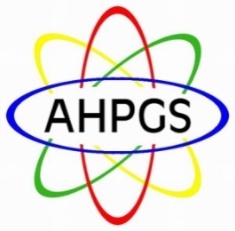 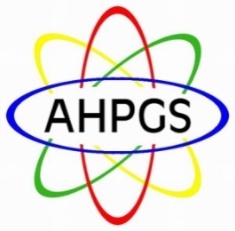 Orientierungshilfe zur Erstellung des Selbstberichtsfür das Verfahren der ProgrammakkreditierungHochschule XYBachelor/Masterstudiengang „XY” (Bachelor/Master of XY, X.Y.)Daten zum StudiengangKurzprofil des StudiengangsEinbettung des Studiengangs in die Hochschule, Bezug des Studiengangs zu Profil/Leitbild/spezifischer Ausrichtung der HochschuleQualifikationsziele/Lernergebnisse und fachliche SchwerpunkteBesondere Merkmale (z.B. unterschiedliche Studiendauer für unterschiedliche Vertiefungen, studiengangsbezogene Kooperationen)Besondere LernmethodenZielgruppenFormale KriterienFachlich-inhaltliche KriterienVersion: 11.10.2019HochschuleGgf. StandortStudiengang (Name/Bezeichnung) ggf. inkl. NamensänderungAbschlussgrad/Abschlussbezeichnung StudienformStudiendauer (in Semestern)Anzahl der vergebenen ECTS-PunkteBei Master: konsekutiv oder weiterbildendAufnahme des Studienbetriebs am (Datum) Aufnahmekapazität pro Semester/Jahr (Max. Anzahl Studierende)Durchschnittliche Anzahl der Studienanfänger pro Semester/Jahr Durchschnittliche Anzahl der Absolventinnen/Absolventen pro Semester/JahrErstakkreditierung (Datum von bis und Agentur)Reakkreditierung (Datum von bis und Agentur)ErfolgsquoteNotenverteilungDurchschnittliche StudiendauerStudierende nach Geschlecht§ 3 MRVO Studienstruktur und Studiendauer§ 4 MRVO Studiengangsprofile§ 5 MRVO Zugangsvoraussetzungen und Übergänge zwischen Studienangeboten§ 6 MRVO Abschlüsse und Abschlussbezeichnungen§ 7 MRVO Modularisierung§ 8 MRVO Leistungspunktesystem§ 9 MRVO Besondere Kriterien für Kooperationen mit nichthochschulischen Einrichtungen§ 10 MRVO Sonderregelung für Joint-Degree-Programme§ 11 MRVO Qualifikationsziele und Abschlussniveau§ 12 MRVO Schlüssiges Studiengangskonzept und adäquate Umsetzung§ 13 MRVO Fachlich-inhaltliche Gestaltung der Studiengänge§ 14 MRVO Studienerfolg§ 15 MRVO Geschlechtergerechtigkeit und Nachteilsausgleich§ 16 MRVO Sonderregelungen für Joint-Degree-Programme§ 19 MRVO Kooperationen mit nichthochschulischen Einrichtungen§ 20 MRVO Hochschulische Kooperationen§ 21 MRVO Besondere Kriterien für Bachelorausbildungsgänge an Berufsakademien